МУНИЦИПАЛЬНОЕ АВТОНОМНОЕ    ОБЩЕОБРАЗОВАТЕЛЬНОЕ  УЧРЕЖДЕНИЕ   БЕЛОЯРСКОГО РАЙОНА 
«СРЕДНЯЯ ОБЩЕОБРАЗОВАТЕЛЬНАЯ ШКОЛА  П.ЛЫХМА»(СОШ п.Лыхма)Образовательная  программа  курса «Основы информационной культуры»Новоселова Валентина Петровна, школьный библиотекарь Для 1-11классов общеобразовательной школы на 2014-15 учебный год.ПОЯСНИТЕЛЬНАЯ  ЗАПИСКАПрограмма курса  «Основы информационной культуры»
в рамках реализации программы воспитания школьников по формированию информационной грамотности  учащихся 1-11 классов СОШ п.ЛыхмаВ настоящее время основными функциями школьной библиотеки являются – образовательная, информационная, культурная. А одной из ведущих задач школьной библиотеки является – формирование у учащихся информационной грамотности, культуры чтения и навыков независимого библиотечного пользователя. Само понятие “информационная культура” воспринимается многими, в том числе и библиотекарями, как изучение предмета информатики. Но информатика – только одна из составляющих информационной культуры. Как бы не совершенствовались по мере развития научно-технического прогресса технические и программные средства информации, уровень информационной культуры определяли и будут определять, прежде всего, основополагающие знания и умения в области поиска и обработки информации. Именно эти знания и умения, без которых принципиально невозможна успешная работа и профессиональная деятельность, должны стать предметом особой заботы и внимания общеобразовательных учреждений.Кроме того, проблемы современного информационного бума и становления тонких личных качеств, как компетентность, способность к самообразованию и самовоспитанию не смогут быть решены, если у учащихся не будет своевременно сформированы и развиты базовые умения по основам библиотечно-библиографической грамотности. А информационная грамотность предполагает приобретение знаний о библиотечных учреждениях и хранящихся в них типах документов, способность к самостоятельному поиску необходимых источников и эффективному использованию фондов библиотек.Занятия по программе «Основы информационной культуры», проводимые библиотекой, дополняют, расширяют знания детей, помогают на практике закрепить теоретический материал. Об этом направлении работы и хочется немного рассказать.Актуальность программы: программа обусловлена следующими факторами:Целью современного образования, которая заключается в воспитании и развитии разносторонне-развитой личности ребенка. Одно из направлений в развитии личности - ориентация на поиск и обработку информации. Оно включает в себя:формирование основ свободного и самостоятельного поиска информации. формирование критического мышления у учащихся; овладение основами творческой деятельности.Особенностью современной ситуации, когда человеку необходимо ориентироваться в мире информации. В этом случае обращение к библиотеке, книге способствует профессиональному и нравственному воспитанию человека, т.к. главной чертой библиотеки является не хранение информации. Библиотека должна организовать свои фонды и всю работу так, чтобы довести до каждого потребителя нужную ему литературу и оказывать ему помощь в выборе и чтении этой литературы. Библиотека приобщает к духовной культуре народов мира.Возрастными психологическими особенностями школьника 7 – 16 лет. В этом возрасте идет оценка себя как личности, определение того, «что я могу». Реализовать себя в этом плане ребенок может, посещая занятия «Основы информационной культуры». Кроме того, занятия способствуют сокращению психологической перегрузки детей, оказывают психотерапевтическое воздействие: уходит страх перед «толстой» и трудной книгой, появляется уверенность в себе и своих силах.Программа «Основы информационной культуры» разработана в русле практического пособия «Библиотечно–библиографические знания – школьникам». При разработке и реализации образовательной программы я опиралась на следующие идеи, которые стали принципами построения образовательного процесса: целостность восприятия школьниками понятия «культура – библиотека»;включение учащихся в активную творческую деятельность;сочетание индивидуальных и групповых форм деятельности; опора на логическую и чувственно – эмоциональную сферу учащихся; многообразие форм образовательного процесса.
Цель программы – формирование элементов информационной культуры в процессе приобщения учащихся к библиотечной деятельности.Проблемы, которые пытается помочь разрешить программа «Основы информационной культуры»:у детей отсутствуют навыки независимого библиотечного пользователя (умение работать с информацией, ориентироваться в информационной среде библиотеки);школьники разных возрастов не умеют самостоятельно работать с источниками; не умеют дети сегодня критически мыслить и оценивать  получаемую информацию;Задачи программы:познакомить учащихся с местом библиотеки в информационном пространстве;научить школьников ориентироваться в книжной и информационной среде;дать базовые сведения о сфере библиотечной деятельности;развивать интерес и способности учащихся к творческой деятельности;способствовать воспитанию нравственности и культуры поведения школьников.Конкретные задачи 1-го года обучения:познакомить учащихся с местом библиотеки в культурно – информационном  пространстве; познакомить с назначением библиотек разных типов и видов; познакомить с системой библиотечных разделителей и заголовков и научить пользоваться разделителями;познакомить учащихся с рабочим местом библиотекаря; научить организовывать свое рабочее место;обучить различным способам раскрытия библиотечного фонда;дать представление о библиотечной обработке поступающих изданий и библиографировании произведений печати;познакомить со справочно–библиографическим аппаратом школьной библиотеки;вызвать интерес к знаниям и желание работать в библиотеке.Образовательная программа предназначена для школьников общеобразовательных учреждений, где надо учитывать возрастные психофизиологические особенности учащихся 1-11-х классов.Для освоения содержания программы учащимся необходимы стартовые знания и умения, сформированные на уроках русского языка и литературы (основные приемы и способы чтения и подачи материала, приемы рассказывания).Структура программы представлена 4-мя этапами, которые соответствуют логике библиотечно–библиографического вида деятельности.1 этап – подготовительный: знакомство с книгой и библиотекой; организация рабочего места библиотекаря; размещение и расстановка библиотечного фонда.2 этап – «внутренняя» работа библиотеки: учет и сохранность библиотечных фондов; работа по реставрации и консервации изданий; библиотечно–библиографическая обработка поступающих изданий.3 этап – работа со справочно–библиографическим аппаратом библиотеки постижение роли библиографии в процессе библиографирования произведений печати, создания рекомендательных пособий малых форм; работа с алфавитным и предметным каталогами.4 этап – работа с потребителями информации: овладение приемами лекторского мастерства, подготовка и проведение индивидуальных бесед; работа в начальной ступени образования 1-4классы (подготовка и проведение Праздников Книги).Для воспитания и развития навыков творческой работы школьников, умения фиксировать и обобщать материал наблюдений и исследований программа «Основы информационной культуры» предлагает использовать следующие основные методы:объяснительно–иллюстративный (демонстрация различной печатной продукции);репродуктивный (работа по образцам – оформление разделителей и карточек в алфавитный каталог);частично–поисковый (подбор литературы и иллюстраций);исследовательский (оформление выставок и стендов, подготовка индивидуальных бесед, исследование книги как носителя слова).Содержание курса раскрывается в разнообразных формах учебной творческой деятельности: практические занятия,путешествие по делению таблиц библиотечно–библиографической классификации (ББК)«76.1 Печать. Книга. Издательское дело» и делению «78 Библиотечное дело. Библиография»,работа с краеведческим фондом школьной библиотеки, работа с образцами – рекомендательные пособия малых форм, тематические папки.Программа рассчитана на 1 год обучения – 18 часов (2 часа в месяц).В результате изучения программы «Основы информационной  культуры » учащиеся приобретают следующие знания и умения:    знают:виды и назначение библиотек п.Лыхма,основные понятия библиотечной работы,основные приемы и способы организации библиотечных фондов, основные черты алфавитного и предметного каталогов,основные методы работы с потребителями информации.умеют: пользоваться алфавитным и предметным каталогами,ориентироваться в книжном фонде библиотеки,использовать различные формы бесед в работе с читателями,участвовать в проведении мероприятий: библиотечных уроков, громких чтений,  утренников, Праздников книги, Дня открытых дверей в библиотеке, акций.Более подробно знания и умения учащихся после изучения конкретных разделов программы представлены в виде таблицы в Приложении 1 к программе.Методика преподавания и обучения строится на ритмической смене трех фаз каждого из самостоятельных процессов в познании, понимании и овладении содержанием:переживание, наблюдение, экспериментирование;воспоминание, описание, характеристика, набросок;переработка, анализ, абстрагирование, обобщение.Условия применения программы: системность работы, организация целенаправленной, самостоятельной, познавательной, творческой и коммуникативной деятельности учащихся,использование разнообразных источников информации,обязательный итоговый контроль.Трудоемкость программы представлена: подбором материала по темам программы с учетом возрастных особенностей учащихся,применением компьютерных технологий и технических средств обучения.Результативность программы. Ребенок должен видеть результаты своей деятельности на каждом занятии. Процесс обучения, по своему значению, приравнивается к результату. Ученику предоставляется возможность овладеть фенологическим методом, который не заслоняет ему взгляд на мир готовыми теориями, а обучает и тем самым предполагает основой познания его собственный опыт. Например, игра – путешествие по библиотеке (найди книгу самостоятельно) или ученик рассказывает о приемах организации своей домашней библиотеки. Результат достигается тогда, когда учащийся самостоятельно не только выполняет отдельные приемы библиотечной работы, а когда он осмысленно их применяет. А это любое практическое занятие, например:контроль расстановки на выбор в одном из разделов фонда; «что я знаю о Правилах пользования библиотекой»,подготовка и оформление выставки «У грязнули Мишки жили – были книжки»,составление «Правил пользования книгой» в стиле «Вредных советов» Григория Остера.По завершении обучения:учащиеся приобретают навыки и умения взаимодействия с миром информации,учащиеся получают представление о профессии библиотекаря,у школьников развивается культура чтения, вырабатываются трудовые и творческие навыки.Для реализации образовательной программы «Основы информационной грамотности» необходимы научно – методические средства:Библиотека и юный читатель: Прак. пособие / Гос. б-ка им. В.И.Ленина. – М.: Кн. палата, 1987. – 255с.Формирование библиотечно–библиографической грамотности школьников (по Н.А.Лошкаревой) // Справочник администрации школы по организации учебного процесса. – М., 2001. Вып.3. – С.141 – 157.Библиотечно–библиографические знания школьникам: Прак. пособие / Гос. респ. дет. б- ка; Сост. В.Г.Валькова. – М.: Кн. палата, 1989. – 215с.Библиотечно–библиографические и информационные знания школьникам / Гос. науч. пед. б-ка им. К.Д.Ушинского; Сост. Г.В.Чулкина. – М., 2000. Вып.2. – 140с.Библиотечно–библиографическая классификация: Таблицы для детских и школьных библиотек. – М.: Либерия, 1998. – 314с.Материально–техническое обеспечение программы – кабинет для занятий, оборудованный в соответствии с санитарно – гигиеническими нормами.Технологическая оснащенность кабинета:полочные и каталожные разделители, каталожные карточки, листки сроков возврата, книжные формуляры;подборка названий (заголовков) к выставкам; алфавитный каталог;предметный каталог; картотека серии «ЖЗЛ»;формуляры читателей (чистые);канцелярский клей;бумага (белая, цветная);карандаши;тематические папки «Школа», «Сценарии», «Стихи», «Краеведение», «Книга и библиотека»;подборки иллюстраций;образцы миниатюрных изданий книг.Учебно-тематический план учебной программы «Основы информационной культуры»Содержание образовательной  программы «Основы информационной культуры»Запланировано:  _____18_______  занятийПроведено: ________ занятийОтветственная:  ____Новоселова Валентина Петровна______________                    ____________________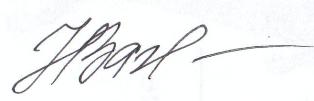                                                                                                                    (ФИО)                                                                                                                            (подпись)БиблиографияБиблиотечно-библиографические  и информационные знания школьникам: (материалы в помощь проведению занятий).Вып.2/Рос. Академия образования; Гос.научн.пед.б-ка им. К.Д.Ушинского; Сост.Чулкина Г.В.; Гл. ред. Сизов Б.Н.; Под ред. О.В. Козловой,-М., 2000.-140.с.Рувинский Л.И., Хохлов С.И. Как воспитать волю и характер: Кн. для учащихся сред .и ст. шк. Возраста.-2-е изд., перераб. и доп.-М.: Просвещение,1988.-16-с.Уроки информационной грамотности в школе: Методические рекомендации / О.Н. Мязотс.-М.:ООО «Чистые пруды»,2005.-32с.: ил.- («Библиотечка первого сентября»,серия «Библиотека в школе»).Школьная библиотека как центр формирования информационной  культуры личности [ Текст ] /Н.И.Гендина, Н.И.Колкова, Г.А.Стародубова, Ю.В.  Уленко.-М.: Русская школьная библиотечная ассоциация,2008.-352с.-(Профессиональная библиотека школьного библиотекаря. Сер.1Вып.11-12).-Приложение к журналу «Школьная библиотека).Интернет ссылки: Библиография.  Библиотека и юный читатель: Практическое пособие / ГБЛ. – М.: Кн. палата, 1987. –  255с.Библиотечно–библиографические знания – школьникам: Практическое пособие ГРДБ РСФСР/ Сост. В.Г.Валькова. – 3-е изд., перераб., доп. – М., 2000. – 214с. Библиотечно–библиографические и информационные знания школьникам. Вып. 2 /Гос. науч. пед. б–ка им. К.Д.Ушинского; Сост. Г.В.Чулкина. – М., 2000. – 140с. Библиотечно-библиографическая классификация: Таблицы для детских и школьных библиотек. – М.: Либерия, 1998. – 314с.Диомидова Н.Г. Библиография: Общий курс / Диомидова Н.Г. – 2-е изд., перераб., доп. – М.: Кн. палата, 1991. – 242с.Климов Е.А. Как выбрать профессию: Кн. для учащихся старших классов средней школы / Климов Е.А. – 2-е изд., перераб., доп. – М.: Просвещение, 1990. – 158с. – (О профессиях, производстве и людях труда) Коршунов О.П. Библиографоведение: Общий курс / Коршунов О.П. – М.: Кн. палата, 1990. – 232с. Краткий справочник школьного библиотекаря / Общ. ред. Поздняковой Г.И. – СПб.: Профессия, 2001. – 347с. Плаксий С.И. Становление в труде: Кн. для учащихся / Плаксий С.И. – М.: Просвещение, 1987. – 173с. Справочник библиографа / Науч. ред. А.Н.Ванеев, В.А.Минкина. – СПб.: Профессия, 2002. – 527с.Справочник библиотекаря / Науч. ред. А.Н.Ванеев, В.А.Минкина. – СПб.: Профессия, 2000. – 425с. СтоляровЮ.Н. Библиотечный фонд / СтоляровЮ.Н. – М.: Кн. палата, 1991. – 271с.Формирование библиотечно–библиографической грамотности школьников (по Н.А.Лошкаревой) // Справочник администрации школы по организации учебного процесса. – М., 2001. Вып.3. – С.141 – 157.Интернет – ссылки:    Протасова Любовь Николаевна, зав. библиотекой МОУ СОШ№ 27, г.Архангельск: http://ippk.arkh-edu.ru/upload/iblock/3c4/protasova«Согласовано»Заместитель директора по ВР________________ Ю.В.ЧуркинаОт  «________» __________________2014г.«Утверждаю»Директор МОСШ п.Лыхма_______________Н.В.ЗаплишнаяПриказ №___________От «_______»_________________2014г.№Тема курсаВсего часовТеорияПрактика1Библиотека. Виды библиотек10,50,52Книга в нашей жизни10,50,53История книги10,50,54Структура книги10,50,55Справочно-библиографический аппарат (СБА)10,50,56Справочные издания10,50,57Библиографическое описание. Основы библиографии.10,50,58Библиографические указатели10,50,59Периодические издания10,50,510За страницами ваших учебников10,50,511Электронные ресурсы40,20,212Культура умственного труда. Самостоятельная работа с книгой.40,20,2Итого:Итого:189,09,0№ урокатемаформа занятияцельсодержаниесредства обученияклассдатадата№ урокатемаформа занятияцельсодержаниесредства обученияклассЗапланированнаяфактическая1Библиотека. Виды библиотекСистема библиотечного обслуживания читателейЭкскурсия в библиотекуЗнакомство с видами библиотек, со структурой библиотечной системы;Знакомство с библиотекой, с фондом библиотеки, правилами пользования библиотекой;Формирование интереса к библиотеке, книге. Библиотека. Виды библиотек. Система библиотечного обслуживания читателей.Права и  обязанности пользователя, правила пользования библиотекой. Ваша личная библиотека. Отзыв на полюбившуюся книгу.Компьютер, интерактивная доска, проектор;104.09. 20142Книга в нашей жизниУрок-дискуссияЗнакомство с терминами: книга, библиотека и т.д.Формирование интереса к книге;Знакомство  с лечебными стихами Нарекаци.Книга-друг, советчик,  учитель. Книга-источник знаний. Книга в духовной жизни человека. Роль книги в формировании духовного мира Н.А. Добролюбова, М. Горького, Н. Рубакина, Д. Менделеева. Лечебные стихи Нарекаци. Рамзес11-«Аптека для души». Птоломей3-золото на книги.Компьютер, интерактивная доска, проектор;218 .09. 20143История книгиУрок-беседаФормирование интереса к книге;Человек – книга. Сказители-аэды. Узелковое письмо. Морские раковины. Книги-плитки. Книги – ленты. Книги-свитки. Книги из воска. Книги из шелка, папируса, пергамента, бересты, бумаги.Компьютер, интерактивная доска, проектор;302.10. 20144Структура книги Урок - беседаЗнакомство со структурой книги;Формирование интереса к книге;Книга как произведение искусства. Формат книги. Переплет. Обложка. Суперобложка. Шрифт книги. Титульный лист. Авантитул. Шмуцтитул. Распашной титул. Контртитул. Фронтиспис. Иллюстрация в книге (иллюстрации – заставки, иллюстрации-концовки, полосные, полуполосные, оборотные).Справочный аппарат книги. Аннотация. Содержание, оглавление. Справка об авторе. Примечания. Библиографические справки. Вспомогательные указатели. Условные сокращения.Компьютер, интерактивная доска, проектор;416.10. 20145СБА. Справочно-библиографический аппарат Урок-практикумЗнакомство с СБА библиотеки;Формирование  умения работать с разделами СБА;Воспитание  любознательности;СБА. Алфавитный и систематический каталоги. Что такое каталог? Первые каталоги. Расстановка карточек. Классификация книг. Основные разделы. Картотека библиотеки.Систематический каталог. Основные разделы.Компьютер, интерактивная доска, проектор;506.11.20146Справочные издания Урок-практикумЗнакомство со справочными изданиями;Формирование умения работать со справочными изданиями;Воспитание любознательности, культуры обращения со справочными изданиями;Справочные издания и работа с ними. Роль справочных изданий в самообразовании. Типологические разновидности справочных изданий: энциклопедии, словари, справочники. Дифференциация энциклопедий по содержанию:  универсальные, отраслевые, специализированные. Структура энциклопедий и их справочный аппарат. Методика работы со словарями и справочниками.Календари знаменательных и памятных дат. Их тематика.Компьютер, интерактивная доска, проектор;620.11.20147Библиографическое описание.Урок - практикумЗнакомство с библиографами, библиографией, библиографическими описаниями;Формирование умения составлять библиографическое описание;Воспитание аккуратности, внимания при составлении библиографических описаний;Библиография. Библиографы-составители указателей, списков. Практическая часть: Составить библиографическое описание по предложенной учителем теме;Компьютер, интерактивная доска, проектор;9-1104.12.20148Библиографические указателиУрок -практикумЗнакомство с библиографическими указателями;Формирование умения составлять библиографические указатели;Воспитание аккуратности, внимания при составлении библиографических указателей;Рекомендательные указатели. Справочный аппарат рекомендательных указателей.Практическая часть: Составить рекомендательный указатель по предложенной учителем теме;Компьютер, интерактивная доска, проектор;  518.12.20149Периодические изданияУрок -практикумЗнакомство с периодическими  печатными изданиями (имеющимися в фонде библиотеки);Формирование умения работать  с печатными изданиями;Воспитание уважения  к печатным изданиям и издательствам;Периодические издания-газеты и журналы. Из истории газет и журналов. Рукописные газеты в Риме в 1-м веке до н.э. Первые печатные газеты в России. Периодическая печать. Характер газетно-печатных изданий.  Памятка: Как читать газеты и журналы.Компьютер, интерактивная доска, проектор;615.01.201410За страницами ваших учебниковУрок -практикумЗнакомство с фондом библиотеки;Формирование навыков самостоятельной работы с информацией;Воспитание интереса к информацииСамостоятельный  информационный поиск материала по предметам в библиотеке.Компьютер, интерактивная доска, проектор;1-429.01.201511-12-13-14-Электронные ресурсы (4часа)Урок -практикумЗнакомство с цифровыми ресурсами библиотеки, с интернет-ресурсами; Формирование навыков самостоятельной работы с электронными ресурсами, интернет-ресурсами;Воспитание сетевой культуры;Информационные технологии в помощь учебному процессу. Работа в сети по ссылкам, используя рекомендательные указатели цифровых ресурсов.Образовательные ресурсы в ХМАО-Югре.Электронный Белоярский.Компьютер, интерактивная доска, проектор;1-1105.02. 201519.02. 201505.03. 201519.03.201515-16-17-18Культура умственного труда. Самостоятельная работа с книгой (4часа)Знакомство с методами умственного труда;Формирование навыков самостоятельной работы с источниками;Воспитание культуры чтения, работы с информацией;Методы самостоятельной работы с литературой.Как работать над конспектом. Формы конспекты. Основа конспекта. Практическое задание: прочитать текст, составить  краткий план, каждый пункт плана изложить подробнее, при конспектировании оставлять широкие поля, использовать цветные чернила. Законспектировать данный учителем небольшой текст.Компьютер, интерактивная доска, проектор;1-1102.04.201516.04.201507.05.201521.05.2015Всего 18 библиотечных уроков (2раза в мес.)Всего 18 библиотечных уроков (2раза в мес.)Всего 18 библиотечных уроков (2раза в мес.)Всего 18 библиотечных уроков (2раза в мес.)Всего 18 библиотечных уроков (2раза в мес.)Всего 18 библиотечных уроков (2раза в мес.)Всего 18 библиотечных уроков (2раза в мес.)Всего 18 библиотечных уроков (2раза в мес.)Всего 18 библиотечных уроков (2раза в мес.)